Publicado en Madrid el 20/04/2017 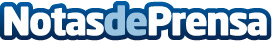 El director de UFO Sweden: ''Cabe la posibilidad de que estemos solos en el Universo en este momento''''Estoy seguro de que debe haber vida inteligente, pero ¿Existe esta vida al mismo tiempo que nosotros? Podríamos estar solos en este momento''. El director de la organización Suiza dedicada a recopilar y explicar científicamente avistamientos OVNIs en todo el mundo, explica los proyectos clave que están teniendo lugar actualmente para encontrar vida extraterrestre a propósito del lanzamiento del videojuego PREY, que sitúa en un futuro cercano donde los alienígenas son objeto de estudio
Datos de contacto:Ana Calleja617676995Nota de prensa publicada en: https://www.notasdeprensa.es/el-director-de-ufo-sweden-cabe-la-posibilidad Categorias: Historia Juegos Gaming Astronomía http://www.notasdeprensa.es